 Гражданам пенсионного возраста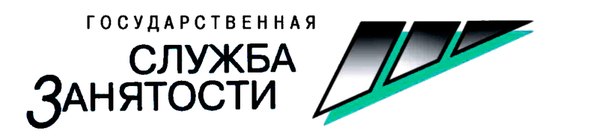 ПЕНСИЯ – самое время учиться и работать!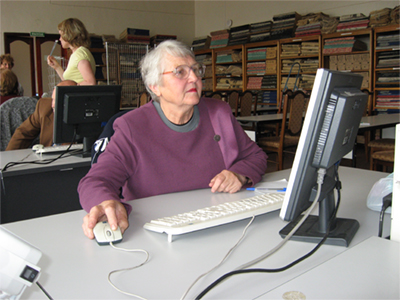 ГРАЖДАНАМ ПЕНСИОНОГО ВОЗРАСТА О ПРОФЕССИОНАЛЬНОМ ОБУЧЕНИ ПО НАПРАВЛЕНИЮ СЛУЖБЫ ЗАНЯТОСТИ НАСЕЛЕНИЯДля незанятых граждан, которым назначена трудовая пенсия по старости и которые стремятся возобновить трудовую деятельность, органами службы занятости населения Свердловской области (центрами занятости) организуется профессиональное обучение и дополнительное профессиональное образование (профессиональное обучение).Профессиональное обучение осуществляется в целях трудоустройства по профессиям/ специальностям, востребованным на рынке труда Свердловской области.Для направления на профессиональное обучение пенсионеру необходимо обратиться в центр занятости по месту жительства (по месту постоянной регистрации) с предоставлением следующих документов:Письменного заявления о направлении на профессиональное обучение;Паспорта или документа его заменяющего;Трудовой книжки или документа, ее заменяющего;Документа, подтверждающего назначение трудовой пенсии по старости.Государственная услуга предоставляется бесплатно.Ждем Вас по адресу: 624480, Свердловская область, г.Североуральск, ул.Ватутина, д.24, каб.7, тел.8 (34380) 2-35-61